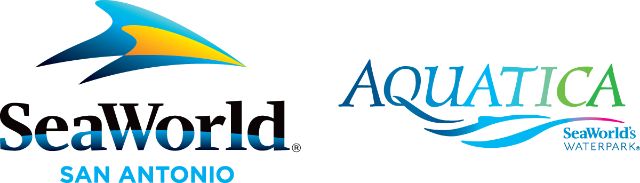 STEP 1: CONTACT INFORMATION          TICKETS MUST BE PURCHASED AT LEAST 2 WEEKS IN ADVANCEDate of Visit:			 (check operating schedule prior to booking)Group Name:			Group Mailing Address:	(NO P.O. Boxes)  City 	State 	   Zip Contact Name 	Contact Phone # Contact Email Youth and Chaperone RatesAdmission Products/Pricing:							NET		W/ TAX		SeaWorld San Antonio One Day / One Park Admission			$ 38.00		$ 41.14 (VALID JANUARY 1 – MAY 31, 2022, ONLY – all SeaWorld San Antonio daily operating dates  JUNE 1 – DECEMBER 31 – all SeaWorld San Antonio operating dates except Saturdays)	SeaWorld San Antonio One Day / One Park Admission			$ 44.00		$ 47.63(VALID SATURDAYS ONLY JUNE 4 – DECEMBER 31,2022)	Aquatica San Antonio One Day / One Park Admission			$ 25.00		$ 27.06	SeaWorld & Aquatica ONE DAY / Two Park Admission			$ 61.00		$ 66.03	SeaWorld & Aquatica TWO DAY / Two Park Admission			$ 70.00		$ 75.78Please send order form with payment to the Group Sales Department at:If paying by check:  	SeaWorld Parks and Entertainment			Attn: Group Sales    6817 WestWood Blvd       Orlando, FL 32821If paying by credit card:  	Please complete and fax the credit card authorization to 407-370-1497If group is Texas tax-exempt, you must include copy of Texas Sales and Use Tax Exemption Certification with payment and completed ticket order form.If group is over 50 guests, please contact sam.sargeant@seaworld.com for picnic packages with deeper discounts.Please specify shipping address if different than above.  We cannot deliver to PO Box. We cannot accept personal checks.  Group Sales Telephone (210) 520-4732/option 4.  Email: SWOBGTGroupSales@SeaWorld.com Fax (407) 370-1497 Office hours Mon-Fri 8:30am-5:00pm ESTThe number of youth individuals ages 3 through 12grade must exceed the number of adult chaperones.  One complimentary ticket is given for every 10 paid admissions, a minimum purchase of 15 paid youth admissions is required.  Documentation/certificate of company or organization is required.  (i.e. Occupational License, Federal Tax ID#, and all information must be on company/organization letterhead).  All tickets purchased are NON-TRANSFERRABLE and are SUBJECT TO ADMISSION RESTRICTIONS.  Tickets may only be used by group members and chaperones entering park as a group.  Purchaser’s rights to purchase group tickets will be suspended if unauthorized use of resale of tickets occurs.  No ticket refunds.SELECT YOUR PRODUCTSQuantityRate Per Ticket (see Below)TotalYouth Admission – Ages 3 – 12 grade (Minimum 15 paid youth required)$Chaperone Admission$Complimentary Chaperone (One per every 10 purchased Youth admissions)$Select any Add-on Products: 	NETW/ TAXQuantityTotalOne-Time Dining AM1	$ 11.63	$ 12.59$All Day Dining SeaWorld & Aquatica – Youth & Adult*(Ages 10 years and older)$ 34.64	$ 37.50  $ All Day Dining SeaWorld & Aquatica – Child*(Ages 3-9)	*All day dining is available every 90 minutes$ 18.99	$ 20.56   $Bus or Vehicle Parking (no charge for school buses)$ 17.55$ 19.00  $Shipping Fee:$ 10.00Ticket Total (from above selections)Grand Total$ 